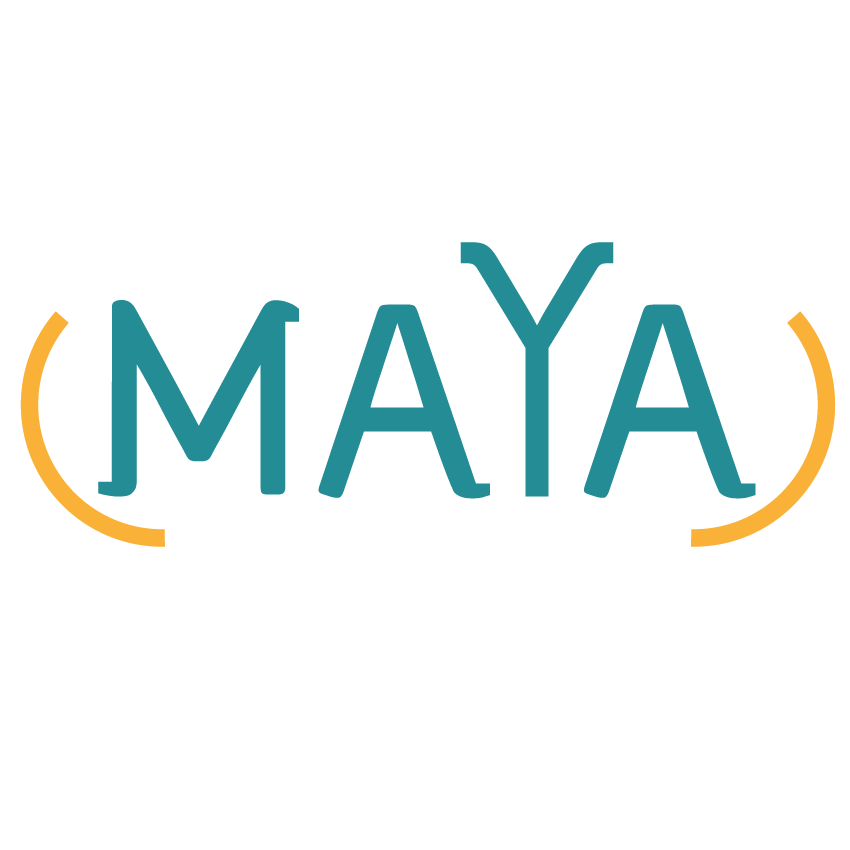 Annie COUPETAVOCAT & MEDIATEUR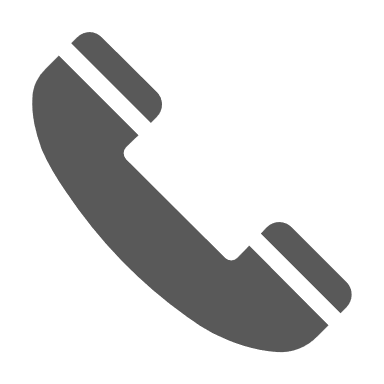    02.35.98.12.99.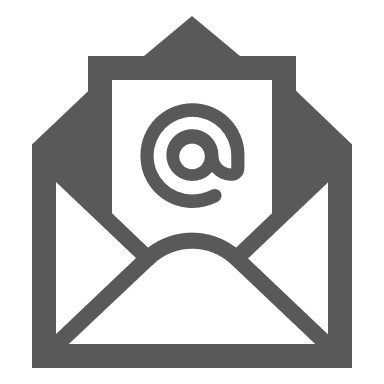 coupet.avocat@gmail.com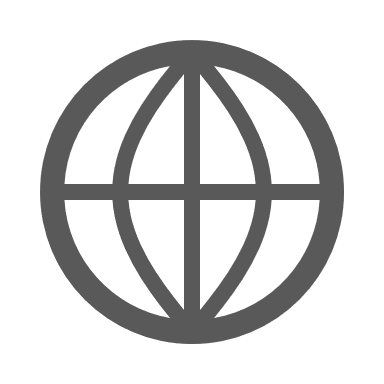 www.maya-avocats.fr